Publicado en  el 30/10/2014 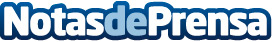 Abertis relanza su estrategia de crecimiento y creación de valor con un nuevo Plan Estratégico para el periodo 2015-2017Abertis ha presentado hoy ante la comunidad inversora en Londres un nuevo Plan Estratégico para el periodo 2015-2017 cuyo principal objetivo es seguir creando valor para el accionista. Datos de contacto:AbertisNota de prensa publicada en: https://www.notasdeprensa.es/abertis-relanza-su-estrategia-de-crecimiento-y_1 Categorias: Construcción y Materiales Consultoría http://www.notasdeprensa.es